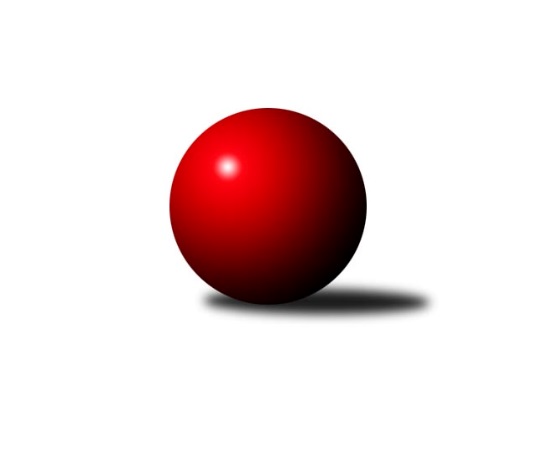 Č.16Ročník 2011/2012	25.2.2012Nejlepšího výkonu v tomto kole: 2529 dosáhlo družstvo: TJ Kovohutě Břidličná ˝B˝Krajský přebor OL 2011/2012Výsledky 16. kolaSouhrnný přehled výsledků:TJ Kovohutě Břidličná ˝B˝	- KK Lipník nad Bečvou ˝A˝	12:4	2529:2466		24.2.SK Olomouc Sigma MŽ	- TJ Sokol Mohelnice	6:10	2400:2442		24.2.SKK Jeseník ˝B˝	- KK Jiskra Rýmařov ˝B˝	10:6	2474:2456		24.2.TJ Kovohutě Břidličná ˝A˝	- TJ Tatran Litovel	8:8	2407:2396		25.2.KK PEPINO Bruntál	- KKŽ Šternberk ˝A˝	14:2	2294:2195		25.2.KK Zábřeh  ˝C˝	- Spartak Přerov ˝C˝	6:10	2477:2494		25.2.Tabulka družstev:	1.	TJ Kovohutě Břidličná ˝A˝	16	10	2	4	158 : 98 	 	 2469	22	2.	Spartak Přerov ˝C˝	16	11	0	5	151 : 105 	 	 2472	22	3.	KK Lipník nad Bečvou ˝A˝	16	10	0	6	159 : 97 	 	 2500	20	4.	TJ Tatran Litovel	16	9	1	6	148 : 108 	 	 2457	19	5.	TJ Sokol Mohelnice	16	8	1	7	123 : 133 	 	 2398	17	6.	TJ Kovohutě Břidličná ˝B˝	16	8	0	8	117 : 139 	 	 2377	16	7.	KK Jiskra Rýmařov ˝B˝	16	7	1	8	122 : 134 	 	 2436	15	8.	KK PEPINO Bruntál	16	6	2	8	125 : 131 	 	 2389	14	9.	KKŽ Šternberk ˝A˝	16	7	0	9	118 : 138 	 	 2399	14	10.	SK Olomouc Sigma MŽ	16	6	1	9	120 : 136 	 	 2474	13	11.	KK Zábřeh  ˝C˝	16	4	2	10	101 : 155 	 	 2349	10	12.	SKK Jeseník ˝B˝	16	5	0	11	94 : 162 	 	 2336	10Podrobné výsledky kola:	 TJ Kovohutě Břidličná ˝B˝	2529	12:4	2466	KK Lipník nad Bečvou ˝A˝	Zdeněk Fiury st. st.	 	 223 	 213 		436 	 2:0 	 413 	 	215 	 198		Rostislav Pelz	Josef Veselý	 	 207 	 207 		414 	 0:2 	 425 	 	228 	 197		Richard Štětka	Zdeněk Chmela st. st.	 	 206 	 210 		416 	 2:0 	 392 	 	192 	 200		Vilém Zeiner	Zdeněk Chmela ml.	 	 201 	 193 		394 	 0:2 	 426 	 	204 	 222		Jitka Szczyrbová	Miloslav Krchov	 	 204 	 227 		431 	 2:0 	 415 	 	201 	 214		Zdeněk Macháček ml	Zdeněk Fiury ml. ml.	 	 202 	 236 		438 	 2:0 	 395 	 	186 	 209		Zdeněk   Macháček st.rozhodčí: Nejlepší výkon utkání: 438 - Zdeněk Fiury ml. ml.	 SK Olomouc Sigma MŽ	2400	6:10	2442	TJ Sokol Mohelnice	Pavel Jüngling	 	 205 	 193 		398 	 0:2 	 413 	 	209 	 204		Zdeněk Sobota	Jiří Malíšek	 	 222 	 212 		434 	 2:0 	 430 	 	221 	 209		Rostislav Krejčí	Petr Malíšek	 	 173 	 204 		377 	 0:2 	 425 	 	213 	 212		Zdeněk Šebesta	František Baslar	 	 190 	 214 		404 	 2:0 	 394 	 	196 	 198		Dagmar Jílková	Břetislav Sobota	 	 195 	 177 		372 	 0:2 	 390 	 	180 	 210		Jaroslav Jílek	Miroslav Hyc	 	 228 	 187 		415 	 2:0 	 390 	 	185 	 205		Ludovít Kumirozhodčí: Nejlepší výkon utkání: 434 - Jiří Malíšek	 SKK Jeseník ˝B˝	2474	10:6	2456	KK Jiskra Rýmařov ˝B˝	Karel Kučera	 	 195 	 208 		403 	 0:2 	 405 	 	203 	 202		Michal Ihnát	Rostislav  Cundrla	 	 189 	 222 		411 	 2:0 	 386 	 	198 	 188		Marek Hampl	Jaromíra Smejkalová	 	 221 	 201 		422 	 2:0 	 409 	 	191 	 218		Josef Matušek	Eva Křapková	 	 217 	 202 		419 	 0:2 	 455 	 	212 	 243		Petr Chlachula	Jana Fousková	 	 194 	 211 		405 	 0:2 	 410 	 	210 	 200		Martin Mikeska	Alena Vrbová	 	 210 	 204 		414 	 2:0 	 391 	 	193 	 198		Josef Mikeskarozhodčí: Nejlepší výkon utkání: 455 - Petr Chlachula	 TJ Kovohutě Břidličná ˝A˝	2407	8:8	2396	TJ Tatran Litovel	Jiří Procházka	 	 183 	 205 		388 	 0:2 	 424 	 	207 	 217		Jaroslav Vidim	Čestmír Řepka	 	 204 	 218 		422 	 2:0 	 378 	 	191 	 187		Jiří Vrobel	Jiří Večeřa	 	 198 	 211 		409 	 0:2 	 413 	 	208 	 205		Ludvík Vymazal	Ivo Mrhal st.	 	 175 	 208 		383 	 0:2 	 390 	 	172 	 218		Miroslav Sigmund	Jan Doseděl	 	 196 	 195 		391 	 0:2 	 397 	 	176 	 221		Jaromír Janošec	Tomáš Fiury	 	 199 	 215 		414 	 2:0 	 394 	 	210 	 184		Jaroslav Ďulíkrozhodčí: Nejlepší výkon utkání: 424 - Jaroslav Vidim	 KK PEPINO Bruntál	2294	14:2	2195	KKŽ Šternberk ˝A˝	Martin Kaduk	 	 182 	 182 		364 	 2:0 	 342 	 	169 	 173		Václav Šubert	Josef Novotný	 	 201 	 183 		384 	 0:2 	 386 	 	198 	 188		Pavel  Ďuriš ml.	František Ocelák	 	 170 	 175 		345 	 2:0 	 336 	 	170 	 166		Václav Gřešek	Zdeněk Hudec	 	 198 	 181 		379 	 2:0 	 372 	 	167 	 205		Emil Pick	Tomáš Janalík	 	 212 	 196 		408 	 2:0 	 374 	 	179 	 195		Zdeněk Vojáček	Lukáš Janalík	 	 207 	 207 		414 	 2:0 	 385 	 	201 	 184		Jindřich Gavendarozhodčí: Nejlepší výkon utkání: 414 - Lukáš Janalík	 KK Zábřeh  ˝C˝	2477	6:10	2494	Spartak Přerov ˝C˝	Václav Švub	 	 224 	 182 		406 	 0:2 	 416 	 	219 	 197		Jiří Kohoutek	František Langer	 	 193 	 209 		402 	 0:2 	 452 	 	201 	 251		Rostislav Petřík	Věra Urbášková	 	 206 	 181 		387 	 0:2 	 418 	 	203 	 215		Jaroslav Pěcha	Jan Körner	 	 217 	 183 		400 	 2:0 	 371 	 	185 	 186		Miroslav Šindler *1	Miloslav  Compel	 	 228 	 223 		451 	 2:0 	 424 	 	200 	 224		Jaroslav Krejčí	Jiří Srovnal	 	 214 	 217 		431 	 2:0 	 413 	 	212 	 201		David Janušíkrozhodčí: střídání: *1 od 7. hodu Libor DaňaNejlepší výkon utkání: 452 - Rostislav PetříkPořadí jednotlivců:	jméno hráče	družstvo	celkem	plné	dorážka	chyby	poměr kuž.	Maximum	1.	Jaroslav Krejčí 	Spartak Přerov ˝C˝	436.50	290.1	146.4	4.2	6/9	(484)	2.	Michal Symerský 	Spartak Přerov ˝C˝	435.43	290.4	145.0	5.6	6/9	(470)	3.	Čestmír Řepka 	TJ Kovohutě Břidličná ˝A˝	432.78	296.1	136.7	3.5	8/8	(462)	4.	Jitka Szczyrbová 	KK Lipník nad Bečvou ˝A˝	430.41	288.6	141.9	2.5	7/8	(468)	5.	Zdeněk   Macháček st. 	KK Lipník nad Bečvou ˝A˝	430.31	293.3	137.0	5.0	8/8	(466)	6.	Břetislav Sobota 	SK Olomouc Sigma MŽ	424.63	289.2	135.4	5.2	9/9	(456)	7.	Rostislav Petřík 	Spartak Přerov ˝C˝	423.80	287.7	136.1	4.9	7/9	(465)	8.	Miroslav Hyc 	SK Olomouc Sigma MŽ	423.42	290.3	133.1	4.8	9/9	(453)	9.	František Baslar 	SK Olomouc Sigma MŽ	422.94	285.0	138.0	3.8	8/9	(468)	10.	Tomáš Janalík 	KK PEPINO Bruntál	422.06	292.7	129.4	4.9	6/8	(455)	11.	Jindřich Gavenda 	KKŽ Šternberk ˝A˝	421.48	288.6	132.9	4.8	6/8	(457)	12.	Václav Pumprla 	Spartak Přerov ˝C˝	421.28	292.9	128.3	3.4	6/9	(457)	13.	Jaromír Janošec 	TJ Tatran Litovel	420.77	289.2	131.6	3.9	7/8	(466)	14.	Martin Mikeska 	KK Jiskra Rýmařov ˝B˝	419.31	287.6	131.7	4.3	9/9	(472)	15.	Zdeněk Macháček ml 	KK Lipník nad Bečvou ˝A˝	418.55	287.3	131.2	6.8	8/8	(463)	16.	Richard Štětka 	KK Lipník nad Bečvou ˝A˝	417.14	290.0	127.2	6.3	8/8	(461)	17.	Jan Doseděl 	TJ Kovohutě Břidličná ˝A˝	416.38	286.8	129.6	4.9	8/8	(442)	18.	Jaroslav Horáček 	KK Jiskra Rýmařov ˝B˝	413.65	286.1	127.5	6.6	7/9	(455)	19.	Petr Chlachula 	KK Jiskra Rýmařov ˝B˝	411.29	284.2	127.1	8.4	8/9	(455)	20.	Jiří Procházka 	TJ Kovohutě Břidličná ˝A˝	411.05	282.6	128.4	6.5	7/8	(430)	21.	Lukáš Janalík 	KK PEPINO Bruntál	410.99	286.0	125.0	7.5	6/8	(458)	22.	Jaroslav Pěcha 	Spartak Přerov ˝C˝	410.40	282.7	127.7	6.1	8/9	(480)	23.	Petr Malíšek 	SK Olomouc Sigma MŽ	409.79	280.5	129.3	6.9	9/9	(478)	24.	Pavel  Ďuriš ml. 	KKŽ Šternberk ˝A˝	409.34	289.0	120.3	7.5	8/8	(456)	25.	Zdeněk Šebesta 	TJ Sokol Mohelnice	409.05	283.6	125.5	7.2	8/9	(449)	26.	Rostislav Pelz 	KK Lipník nad Bečvou ˝A˝	408.74	289.8	118.9	9.6	8/8	(432)	27.	Jaromíra Smejkalová 	SKK Jeseník ˝B˝	408.01	281.2	126.8	4.2	9/9	(446)	28.	Emil Pick 	KKŽ Šternberk ˝A˝	407.89	282.4	125.5	8.1	8/8	(442)	29.	Jiří Večeřa 	TJ Kovohutě Břidličná ˝A˝	407.10	279.8	127.4	5.9	6/8	(447)	30.	Josef Mikeska 	KK Jiskra Rýmařov ˝B˝	406.84	280.2	126.6	7.2	8/9	(440)	31.	Jiří Kohoutek 	Spartak Přerov ˝C˝	405.76	282.7	123.0	8.1	7/9	(479)	32.	František Ocelák 	KK PEPINO Bruntál	404.20	279.5	124.7	6.4	8/8	(430)	33.	Zdeněk Chmela  ml.	TJ Kovohutě Břidličná ˝B˝	404.03	286.1	117.9	7.8	6/8	(436)	34.	Miloslav Krchov 	TJ Kovohutě Břidličná ˝B˝	403.29	281.9	121.4	7.6	7/8	(437)	35.	Jan Körner 	KK Zábřeh  ˝C˝	403.11	280.1	123.0	7.6	9/9	(442)	36.	Ludvík Vymazal 	TJ Tatran Litovel	402.54	283.2	119.3	8.3	8/8	(451)	37.	Dagmar Jílková 	TJ Sokol Mohelnice	402.35	284.7	117.6	8.9	9/9	(442)	38.	Tomáš Potácel 	TJ Sokol Mohelnice	402.12	282.4	119.7	7.9	7/9	(441)	39.	Vilém Zeiner 	KK Lipník nad Bečvou ˝A˝	402.05	283.8	118.3	9.2	8/8	(422)	40.	Josef Veselý 	TJ Kovohutě Břidličná ˝B˝	402.03	284.6	117.4	6.8	6/8	(450)	41.	Josef Matušek 	KK Jiskra Rýmařov ˝B˝	401.95	278.5	123.4	9.1	7/9	(456)	42.	Tomáš Fiury 	TJ Kovohutě Břidličná ˝A˝	401.29	272.1	129.2	4.9	6/8	(439)	43.	Michal Ihnát 	KK Jiskra Rýmařov ˝B˝	401.29	280.1	121.2	6.3	6/9	(432)	44.	Jiří Hradílek 	Spartak Přerov ˝C˝	401.20	286.4	114.8	9.1	7/9	(459)	45.	Leoš Řepka 	TJ Kovohutě Břidličná ˝A˝	400.66	275.3	125.4	5.9	8/8	(452)	46.	Jiří Malíšek 	SK Olomouc Sigma MŽ	399.99	279.0	121.0	6.4	9/9	(456)	47.	Jiří Srovnal 	KK Zábřeh  ˝C˝	398.80	278.6	120.2	9.1	8/9	(439)	48.	Jaroslav Jílek 	TJ Sokol Mohelnice	395.17	281.1	114.0	8.5	9/9	(463)	49.	Václav Gřešek 	KKŽ Šternberk ˝A˝	395.03	280.1	114.9	10.2	8/8	(461)	50.	Josef Novotný 	KK PEPINO Bruntál	394.37	270.1	124.3	6.1	7/8	(430)	51.	Pavel Smejkal 	KKŽ Šternberk ˝A˝	391.21	278.2	113.0	10.0	7/8	(423)	52.	Zdeněk Vojáček 	KKŽ Šternberk ˝A˝	391.17	276.2	115.0	8.8	7/8	(422)	53.	Zdeněk Chmela st.  st.	TJ Kovohutě Břidličná ˝B˝	390.59	277.8	112.8	7.9	8/8	(424)	54.	Jiří Karafiát 	KK Zábřeh  ˝C˝	386.89	270.6	116.3	9.0	9/9	(436)	55.	Martin Kaduk 	KK PEPINO Bruntál	385.97	268.4	117.6	7.9	6/8	(417)	56.	Vladimír Štrbík 	TJ Kovohutě Břidličná ˝B˝	382.92	282.5	100.4	11.5	6/8	(422)	57.	Zdeněk Hudec 	KK PEPINO Bruntál	382.28	270.9	111.3	8.8	8/8	(408)	58.	Jana Fousková 	SKK Jeseník ˝B˝	380.90	273.3	107.6	10.5	9/9	(439)	59.	Alena Vrbová 	SKK Jeseník ˝B˝	378.78	272.3	106.5	10.6	9/9	(423)	60.	Eva Křapková 	SKK Jeseník ˝B˝	377.99	266.1	111.9	10.9	9/9	(443)	61.	Václav Šubert 	KKŽ Šternberk ˝A˝	377.04	268.5	108.5	10.3	6/8	(429)	62.	Antonín Guman 	KK Zábřeh  ˝C˝	375.54	269.8	105.8	11.4	7/9	(431)		Zdenek Janoud 	SKK Jeseník ˝B˝	450.50	298.0	152.5	3.0	2/9	(459)		Pavel Hošek 	KK Zábřeh  ˝C˝	444.00	283.0	161.0	4.0	1/9	(444)		Rostislav  Cundrla 	SKK Jeseník ˝B˝	442.08	302.3	139.8	3.7	4/9	(491)		Zdeněk Fiury ml.  ml.	TJ Kovohutě Břidličná ˝B˝	435.28	300.7	134.6	4.1	4/8	(450)		Jakub Mokoš 	TJ Tatran Litovel	429.00	296.0	133.0	4.0	1/8	(446)		Stanislav Brosinger 	TJ Tatran Litovel	426.15	285.0	141.2	5.2	5/8	(472)		Iveta Krejčová 	TJ Sokol Mohelnice	425.00	294.5	130.5	7.5	2/9	(431)		Jakub Smejkal 	SKK Jeseník ˝B˝	420.00	307.0	113.0	6.0	1/9	(420)		Jaroslav Vidim 	TJ Tatran Litovel	418.01	288.7	129.3	4.8	5/8	(430)		David Hampl 	KK Jiskra Rýmařov ˝B˝	417.25	287.0	130.3	6.5	4/9	(435)		Josef Šilbert 	SK Olomouc Sigma MŽ	417.00	292.0	125.0	5.0	1/9	(417)		David Janušík 	Spartak Přerov ˝C˝	416.05	286.8	129.3	4.8	5/9	(485)		Václav Švub 	KK Zábřeh  ˝C˝	414.89	288.4	126.4	8.6	3/9	(450)		Petr Pick 	KKŽ Šternberk ˝A˝	414.00	281.0	133.0	5.0	2/8	(428)		Tomáš Truxa 	TJ Tatran Litovel	413.54	286.3	127.2	6.0	4/8	(445)		František Langer 	KK Zábřeh  ˝C˝	413.50	284.3	129.3	6.3	2/9	(426)		Jiří Vrba 	SKK Jeseník ˝B˝	413.50	290.0	123.5	3.5	2/9	(421)		Ludovít Kumi 	TJ Sokol Mohelnice	413.13	288.7	124.4	6.2	5/9	(457)		Jiří Fiala 	TJ Tatran Litovel	413.00	285.0	128.0	6.0	1/8	(413)		Jiří Baslar 	SK Olomouc Sigma MŽ	412.67	283.7	129.0	7.3	3/9	(432)		František Habrman 	TJ Kovohutě Břidličná ˝A˝	412.50	292.0	120.5	7.0	2/8	(424)		Rostislav Krejčí 	TJ Sokol Mohelnice	412.40	288.7	123.8	6.5	5/9	(461)		Miroslav Šindler 	Spartak Přerov ˝C˝	412.00	289.0	123.0	8.0	1/9	(425)		Jiří Kráčmar 	TJ Tatran Litovel	409.67	285.0	124.7	5.3	3/8	(419)		Karel Kučera 	SKK Jeseník ˝B˝	409.15	281.2	128.0	5.0	4/9	(459)		Anna Drlíková 	TJ Sokol Mohelnice	409.00	282.5	126.5	9.5	2/9	(418)		Anna Dosedělová 	TJ Kovohutě Břidličná ˝A˝	409.00	282.7	126.3	6.3	3/8	(415)		Jaroslav Ďulík 	TJ Tatran Litovel	407.10	290.7	116.4	8.4	5/8	(438)		Pavel Pěruška 	TJ Tatran Litovel	405.72	280.0	125.7	6.5	5/8	(451)		Miroslav Sigmund 	TJ Tatran Litovel	405.63	286.6	119.0	5.4	5/8	(435)		Zdeněk Krejčiřík 	KK Lipník nad Bečvou ˝A˝	403.00	284.5	118.5	8.5	2/8	(433)		Miloslav  Compel 	KK Zábřeh  ˝C˝	399.50	278.0	121.5	6.7	5/9	(451)		Marek Hampl 	KK Jiskra Rýmařov ˝B˝	399.10	277.6	121.5	6.6	5/9	(430)		Jaroslav Navrátil 	SKK Jeseník ˝B˝	398.00	281.3	116.7	11.3	3/9	(405)		Ivo Mrhal  st.	TJ Kovohutě Břidličná ˝A˝	397.67	278.2	119.4	4.4	3/8	(419)		Hana Ollingerová 	KK Zábřeh  ˝C˝	397.22	288.7	108.6	9.1	3/9	(414)		Petr Otáhal 	TJ Kovohutě Břidličná ˝B˝	396.92	280.6	116.3	7.8	5/8	(419)		Jan Lenhart 	Spartak Přerov ˝C˝	395.00	290.0	105.0	15.0	1/9	(395)		Pavel Jüngling 	SK Olomouc Sigma MŽ	394.35	284.1	110.3	12.3	5/9	(437)		Přemysl Janalík 	KK PEPINO Bruntál	393.25	285.3	108.0	13.0	4/8	(433)		Věra Urbášková 	KK Zábřeh  ˝C˝	391.69	276.2	115.5	9.6	4/9	(424)		Richard Janalík 	KK PEPINO Bruntál	389.80	273.4	116.4	8.4	5/8	(426)		Martin Zavacký 	SKK Jeseník ˝B˝	387.00	276.0	111.0	9.0	1/9	(387)		Oldřich Fojtík 	SK Olomouc Sigma MŽ	385.00	273.0	112.0	12.0	1/9	(385)		Ota Pidima 	TJ Kovohutě Břidličná ˝A˝	385.00	278.0	107.0	7.0	1/8	(385)		Zdeněk Sobota 	TJ Sokol Mohelnice	384.60	272.8	111.9	8.0	5/9	(455)		Zdeněk Fiury st.  st.	TJ Kovohutě Břidličná ˝B˝	383.58	272.8	110.8	8.0	5/8	(436)		Jan Kolář 	KK Zábřeh  ˝C˝	383.10	271.4	111.7	8.3	5/9	(435)		Dušan Sedláček 	TJ Sokol Mohelnice	383.00	268.0	115.0	10.0	1/9	(383)		Karel Zvěřina 	SK Olomouc Sigma MŽ	381.00	266.5	114.5	8.5	1/9	(391)		Jan Špalek 	KK Lipník nad Bečvou ˝A˝	379.00	285.0	94.0	15.0	1/8	(379)		Jiří Vrobel 	TJ Tatran Litovel	378.00	273.0	105.0	11.0	1/8	(378)		Renata Semlerová 	TJ Sokol Mohelnice	377.00	263.0	114.0	5.0	1/9	(377)		Milan Král 	SK Olomouc Sigma MŽ	376.00	264.5	111.5	7.5	2/9	(409)		Jiří Polášek 	KK Jiskra Rýmařov ˝B˝	367.00	262.7	104.3	7.5	2/9	(410)		Petr Polášek 	TJ Sokol Mohelnice	366.25	261.5	104.8	13.0	4/9	(391)		Michal Juráš 	SKK Jeseník ˝B˝	365.67	262.7	103.0	13.0	3/9	(433)		Jan Mlčák 	KK PEPINO Bruntál	360.00	251.0	109.0	8.0	1/8	(360)		Luboš Brouček 	SKK Jeseník ˝B˝	348.00	258.0	90.0	15.0	1/9	(348)		Radomila Janoudová 	SKK Jeseník ˝B˝	339.67	246.7	93.0	14.3	3/9	(378)		František Suchomel 	KK Zábřeh  ˝C˝	332.00	245.0	87.0	11.0	1/9	(332)		Pavel Dvořák 	KK PEPINO Bruntál	332.00	252.0	80.0	15.0	1/8	(332)		Milan Milián 	KK PEPINO Bruntál	328.00	244.0	84.0	18.0	1/8	(328)Sportovně technické informace:Starty náhradníků:registrační číslo	jméno a příjmení 	datum startu 	družstvo	číslo startu
Hráči dopsaní na soupisku:registrační číslo	jméno a příjmení 	datum startu 	družstvo	Program dalšího kola:17. kolo2.3.2012	pá	17:00	SKK Jeseník ˝B˝ - KK PEPINO Bruntál	3.3.2012	so	9:00	Spartak Přerov ˝C˝ - TJ Kovohutě Břidličná ˝B˝	3.3.2012	so	9:00	KK Lipník nad Bečvou ˝A˝ - TJ Kovohutě Břidličná ˝A˝	3.3.2012	so	9:00	TJ Tatran Litovel - KKŽ Šternberk ˝A˝	3.3.2012	so	11:00	TJ Sokol Mohelnice - KK Zábřeh  ˝C˝	3.3.2012	so	13:00	KK Jiskra Rýmařov ˝B˝ - SK Olomouc Sigma MŽ	Nejlepší šestka kola - absolutněNejlepší šestka kola - absolutněNejlepší šestka kola - absolutněNejlepší šestka kola - absolutněNejlepší šestka kola - dle průměru kuželenNejlepší šestka kola - dle průměru kuželenNejlepší šestka kola - dle průměru kuželenNejlepší šestka kola - dle průměru kuželenNejlepší šestka kola - dle průměru kuželenPočetJménoNázev týmuVýkonPočetJménoNázev týmuPrůměr (%)Výkon1xPetr ChlachulaRýmařov B4555xLukáš JanalíkPEPINO111.134144xRostislav PetříkSp.Přerov C4522xRostislav PetříkSp.Přerov C110.914521xMiloslav  CompelZábřeh C4511xMiloslav  CompelZábřeh C110.664514xZdeněk Fiury ml. ml.Břidličná B4388xTomáš JanalíkPEPINO109.524082xZdeněk Fiury st. st.Břidličná B4361xPetr ChlachulaRýmařov B109.134552xJiří MalíšekSigma MŽ4342xZdeněk Fiury ml. ml.Břidličná B108.11438